3.12.22. В камках реализации плана мероприятий «О днях воинской славы и памятных датах России» учащиеся отряда «ЮНАРМИЯ» возложили цветы к памятнику  Героям России и неизвестному солдату.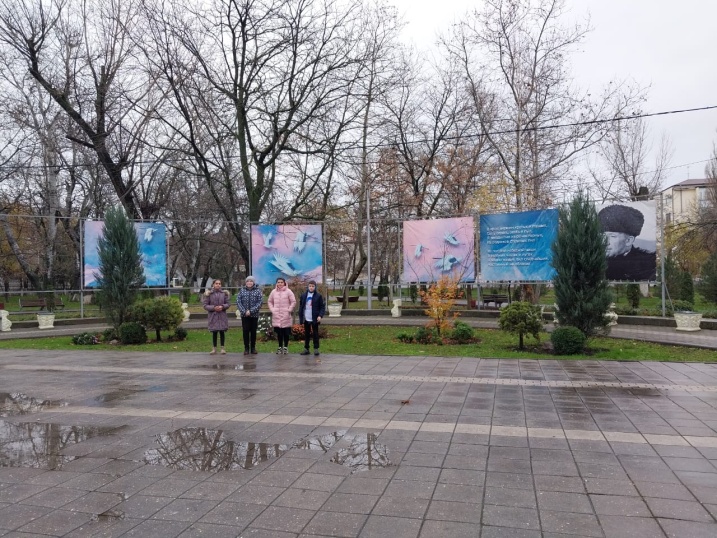 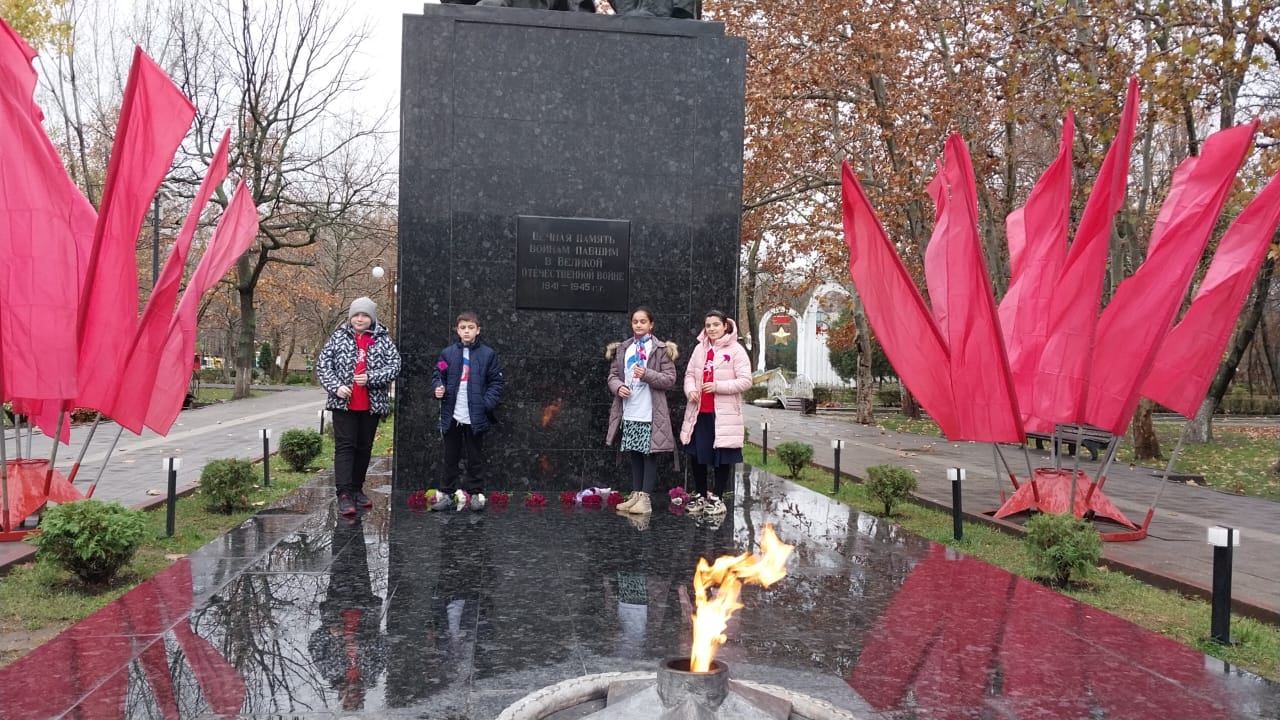 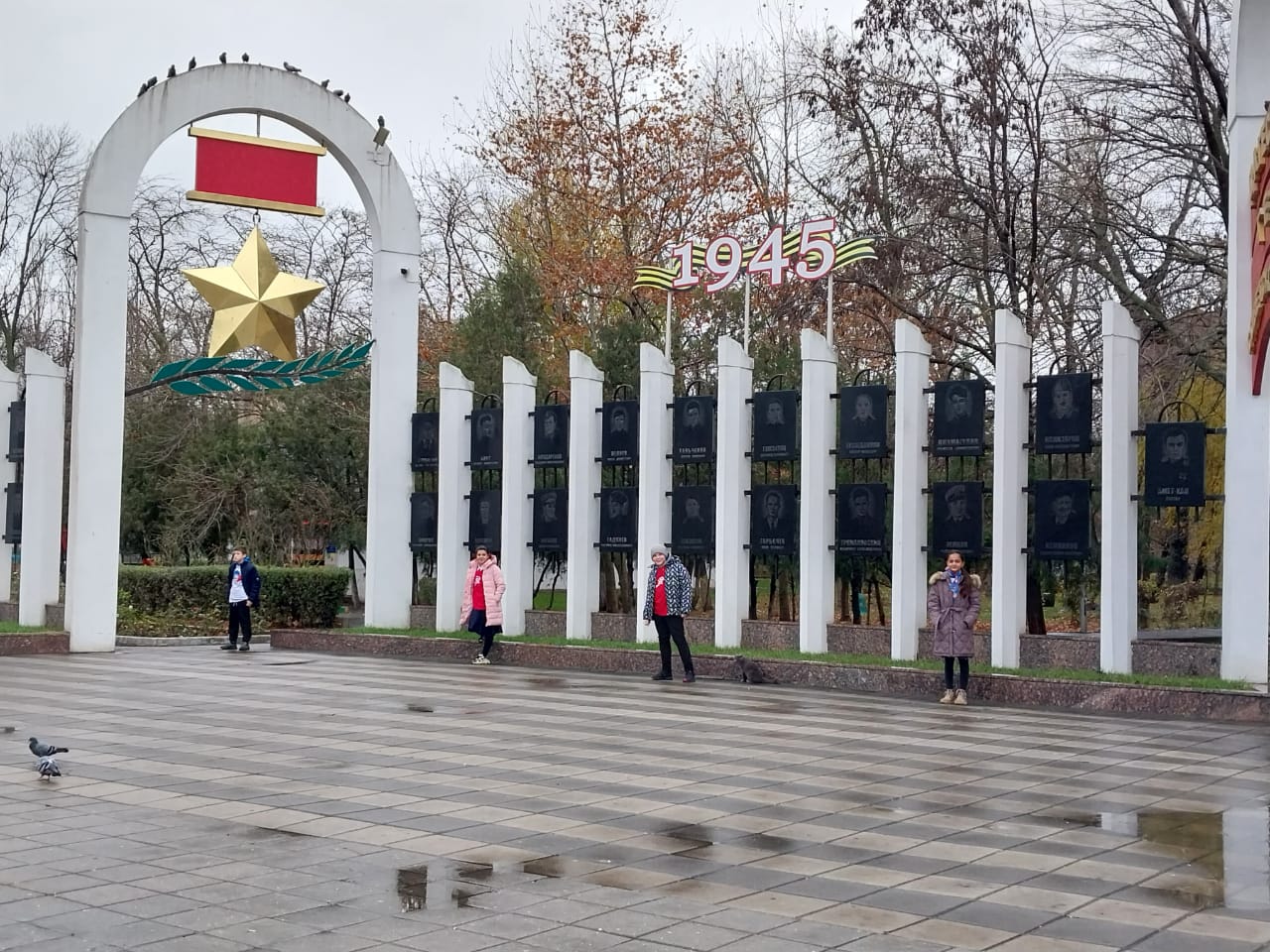 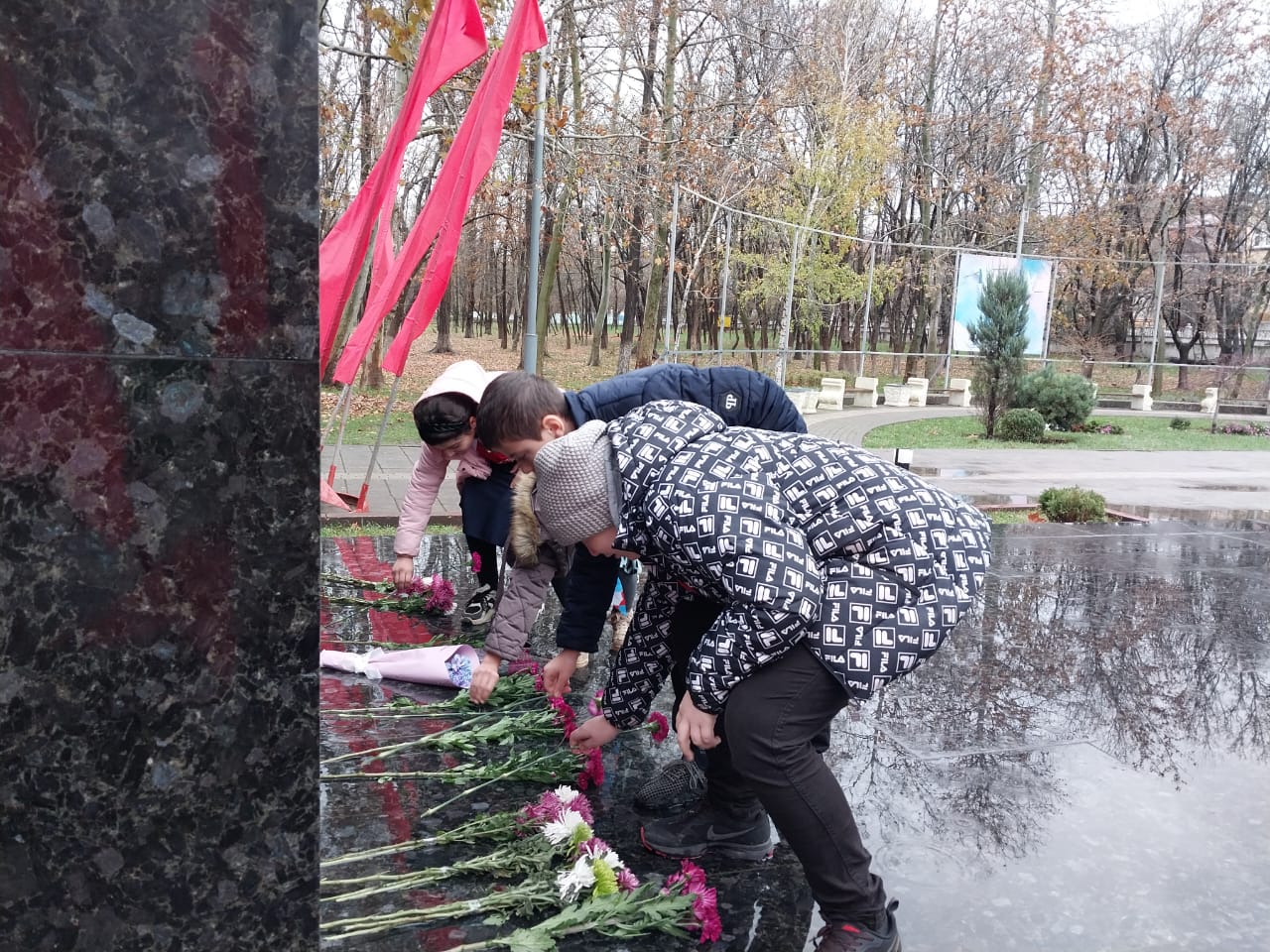 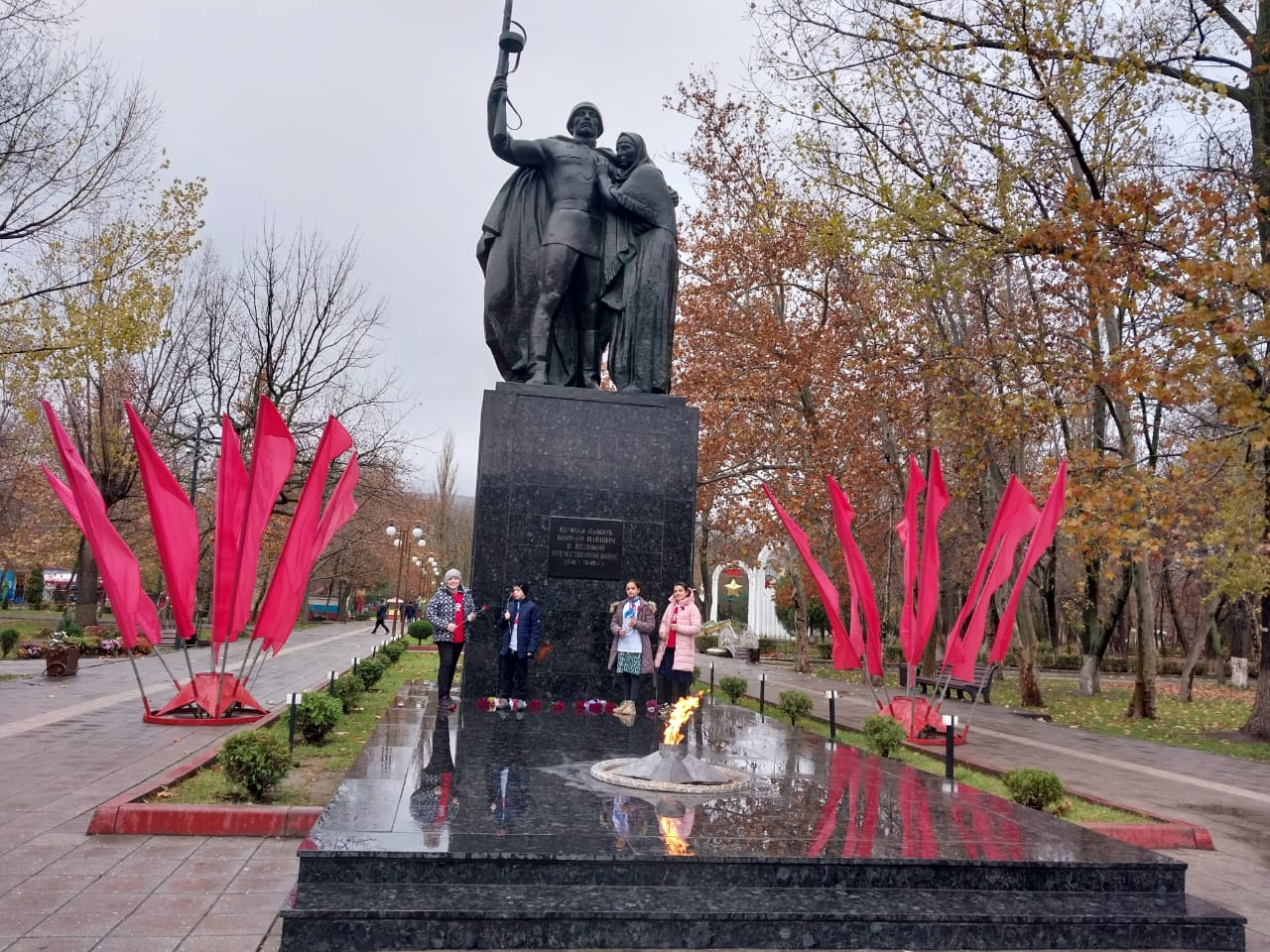 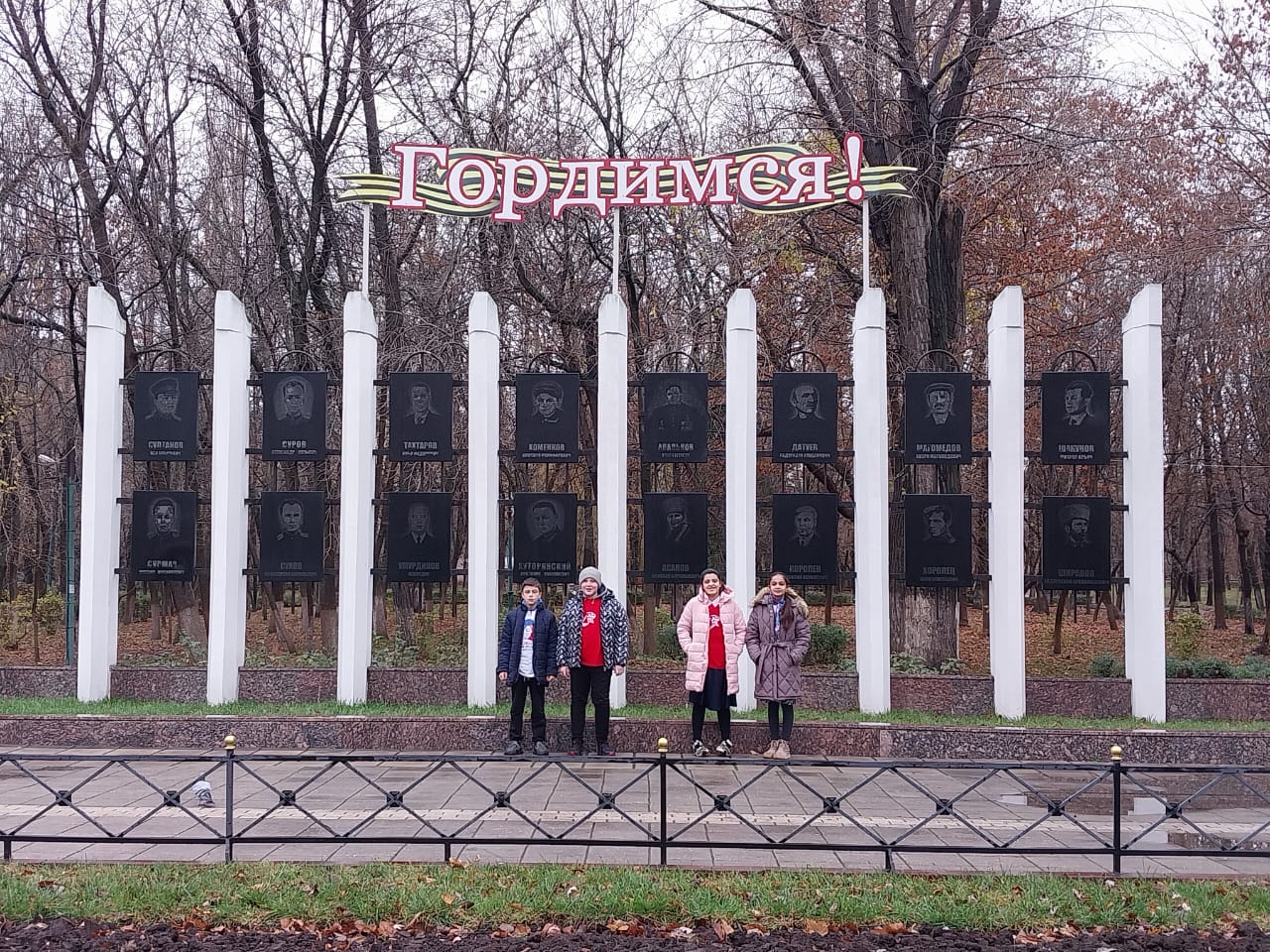 